FREE HORIZON MONTESSORI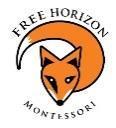 Virtual Facilities Committee Meeting - meet.google.com/hka-juhy-kogAgendaThursday – December 3, 2020 – 4:00 - 5:15 pmMembers: Agenda:FHM Mission: Through the Montessori philosophy, we inspire every child to learn and grow as a responsible global citizen in a collaborative, peaceful, and safe environment.     FHM Vision: We seek to transform our community by developing students who pursue their full potential, understand their global responsibilities, and respect others, self, and the environment.  FHM Motto: Inspiring lifelong learning!BoD RepresentativeJohn FrostCommittee Liaison to the BODBoD RepresentativeBekky RobbinsCommittee Liaison to the BOD  CSN RepresentativeRachel HernandezCSN President (Kristen Cummings- representing CSN  Building Corp RepJeannie MabeyFHM Building Corp VP  FHM AdministrationKresta VuoloFHM Principal  FHM AdministrationCyndi VosburghFHM Director of Finance & Advancement; Committee Chair  FHM AdministrationMegan WellsFHM Director of Ops FHM AdministrationBrandon LeslieFHM Facilities Manager  FHM StaffChris CarusoKaren CloughLinda DeBruynHeather SmithFHM Math Special Education Teacher FHM Financial Secretary FHM Middle School Humanities FHM Art Specialist FHM Community RepsCherish EdwardsParent member  FHM Community RepsRowena AdamsParent member GuestsAdriana MorenoHCM Adele WillsonHCM Agenda TopicLeadObjective/OutcomeNOTES1Commence MeetingCommence MeetingCommence MeetingCommence MeetingaCall to OrderCyndi Time:  bFHM Mission & VisionVolunteer Read by:  cRoll CallCyndi See Above2Consent AgendaConsent AgendaConsent AgendaConsent AgendaaAgenda ApprovalCyndiApprovedbReview/Approve Prior Meeting Minutes CyndiApproved  Minutes – November 5, 2020 <– embedded link3Old BusinessOld BusinessOld BusinessOld BusinessaFacility Master PlanGuests, Adriana Moreno and Adele Willson (HCM)Graphic overview of staff survey results.  Determine best way to solicit guardian and student input.Facility Master Plan (Costs)CyndiShare document provided by the district.Share document:  Cost Document <– embedded linkbInterior Student Storage options  Megan / BrandonCubby delivery (12/1/2020) cubbie picscGym MatsMeganGym mat picscLearning Landscape/Playground Design Initiative Updates & decision pointsMeganSkateboard Stop UpdatesdCommunity GardensChris / CyndiShare Jeffco School Garden informationShare link: Jeffco School Gardens <– embedded linkFletcher Miller Contact – Terry Misgen – 303-982-7200 (ask to be connected) – discussion of field trip to view after the holidays (and based on COVID outlook)4New BusinessNew BusinessNew BusinessNew BusinessaNone at this timeCommittee5Ongoing Annual Items Updates/Report-outsOngoing Annual Items Updates/Report-outsOngoing Annual Items Updates/Report-outsOngoing Annual Items Updates/Report-outsaNone at this timeCommittee6Wrap-Up / Adjourn MeetingWrap-Up / Adjourn MeetingWrap-Up / Adjourn MeetingWrap-Up / Adjourn MeetingaAssignments/Action Item ReviewCyndiWishing everyone well over the holidays!  See you in 2021! bSchedule Next MeetingCyndiJanuary 7, 2021 4:00 – 5:15 pmcAdjourn MeetingCyndi